План-график повышения квалификации на бюджетной основе
на октябрь 2015 годаОбратите внимание! Слушателям необходимо привезти с собой копию диплома о среднем или высшем профессиональном образовании либо справку с места учебы, если образование еще не завершено. Проезд: 1-й корпус (ул. Матросова, 19) автобусы №№ 3, 56, 74, 94 до остановки «Монтажный колледж»; автобусы № 5, 19, 37, 80 до остановки «60 лет Октября»; автобусы №№ 6, 10 до остановки «ХМЗ».Тел. общежития на Матросова 236-20-21.Проезд: 2-й корпус (проспект Мира, 76) с правого берега автобусы: №№ 1, 3, 12, 55, 56 и др. до остановки «Дом быта»; со стороны железнодорожного вокзала, по пр. К.Маркса: троллейбусы №№ 7, 8, автобусы №№ 20, 27, 30, 32, 49, 51, 53, 63 и др., до остановки «Дом техники»; со стороны автовокзала, по ул. Ленина: троллейбусы №№ 7, 8; автобусы №№ 20, 27, 30, 49, 50, 51, 53, 63 и др. до остановки «Главпочтамт».Проезд: 3-й корпус (ул. Цимлянская, 35«а», район ул. Калинина) автобус №99 от ж/д станции «Красноярск-Северный» до конечной; №84 с правого берега от автовокзала «Восточный», автобус № 88 от ост. Спортзал (Зеленая Роща), от железнодорожного вокзала автобус №4, троллейбусы №4 и 13, до остановки «Полюс».Тел. общежития на Цимлянской: 268-20-30 дежурный, 268-22-39 администратор.Начало занятий  9.00 час.Телефоны для справок: 8 (391) 236-17-10, 8 (391) 236-16-20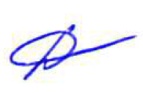 Проректор по учебно-методической работе КК ИПК                                                          С.Ю. Андреева№Тема курсовНачалоНачалоОкончаниеОкончаниеКол-во заяв.Категория слушателейРуководительМесто проведенияПримечание1Мониторинг индивидуального прогресса учащихся (технология «Дельта-тестирование»). 
1 сессия01-10-201501-10-201503-10-201503-10-201523Зам. директора по УВР ОО, Педагог-психолог , учит. математики, учит. нач. школы, учит. русского яз. Белоконь О.И.Мира, 76,
ауд. 3-152Содержание и методика преподавания истории в контексте федеральных государственных образовательных стандартов нового поколения01-10-201501-10-201516-10-201516-10-201529Руководитель МО ОО, учит. истории/обществ. Зелова О.Г.Матросова, 19
ауд. 3-063Формирование предметных результатов освоения математики у младших школьников в соответствии с требованиями ФГОС01-10-201501-10-201517-11-201517-11-201544Руководитель МО ОО, учит. нач. школы Крохмаль С.В.ДистанционноДля работы на дистанционном курсе необходимо зарегистрировать
ся на сайте Дистанционного обучения Красноярья http://moodle.kipk.
ru/ В разделе сайта «Курсы ПК» («кликнуть» на картинку) выбрать курс «Формирование предметных результатов освоения математики у младших школьников в соответствии с требованиями ФГОС» Кодовое слово для записи на курс – фгоснооЗапись на курс будет открыта с 24 сентября 2015г.4Требования ФГОС к оценке предметных и метапредметных результатов обучения школьников в основной школе01-10-201501-10-201530-11-201530-11-201564Руководитель МО ОО, учит. математики Крохмаль С.В.ДистанционноДля работы на дистанционном курсе необходимо зарегистрироваться на сайте Дистанционного обучения Красноярья http://moodle.kipk.ru/ В разделе сайта «Курсы ПК» («кликнуть» на картинку) выбрать курс «Требования ФГОС к оценке предметных и метапредметных результатов обучения школьников в основной школе» Кодовое слово для записи на курс – фгосоооЗапись на курс будет открыта с 24 сентября 2015г.5Единый государственный экзамен по физике: особенности содержания и оценивания заданий01-10-201501-10-201526-12-201526-12-201515Методист ОО, Руководитель МО ОО, учит. физикиБогданова О.Н.ДистанционноДля начала работы на курсе, необходимо зарегистрироваться на сайте Дистанционного обучения Красноярья (или ввести логин и пароль тем, кто уже ранее зарегистрировался на сайте) http://moodle.kipk.ru/
В разделе сайта «Курсы ПК» («кликнуть» на картинку) выбрать курс. Вход на курс без кодового слова.
Самозапись на курс будет открыта  с 01 октября 2015 г6Муниципальные стратегии развития образования03-10-201503-10-201513-10-201513-10-201542Директор ОО, Зам. директора по УВР ОО, Зам. директора по ВР ОО, Руководитель МУО, Руководители и зам. руководителей образовательных учрежденийГорностаева С.М.Матросова, 19
ауд. 3-05с 5 по 10 октября —очное обучение03 октября и 12-13 октября —дистанц. обучение7Технологии деятельностной педагогики05-10-201505-10-201509-10-201509-10-201525Методист ОО, Педагог-организатор, Учитель-предметникИволгина Л.И.Курагинский район8Организация урока с ориентацией на планируемые результаты обучения05-10-201505-10-201509-10-201509-10-201535Зам. директора по УВР ОО, Методист ОО, Учитель-предметникЛитвинская И.Г.г. Канск9Организация исследовательской деятельности школьников в системе дополнительного образования. 1 сессия05-10-201505-10-201510-10-201510-10-201535Учитель-предметник, Педагог доп. образования Карпюк М.А.КДПиШ
ул. Конституции СССР, 12 сессия 7-12 декабря10Сопровождение познавательных маршрутов младших школьников как средство реализации требований ФГОС начальной школы05-10-201505-10-201514-10-201514-10-201525учит. нач. школы Железцова Г.А.Мира, 76
ауд. 3-2111Организация коррекционно-развивающего обучения детей с ОВЗ (ЗПР) в условиях общеобразовательной школы05-10-201505-10-201514-10-201514-10-201525Учитель-дефектолог , Классный руководитель, Педагог-психолог , Учитель-предметникХабарова И.В.г. Дивногорск12Педагогический мониторинг как средство управления качеством обучения в образовательном учреждении в условиях реализации ФГОС05-10-201505-10-201514-10-201514-10-201530Учителя-предметники Солянкина Н.Л.Матросова, 19ауд. 3-0713Комплексное социально-психолого-педагогическое сопровождение несовершеннолетних, склонных к девиантному поведению, либо оказавшихся в конфликте с законом05-10-201505-10-201514-10-201514-10-201533Педагог-психолог , Социальный педагог ОО, Воспитатель детского дома, Педагог-психолог детского дома, Социальный педагог детского дома Шемберг Е.Н.Матросова, 19ауд. 3-0114Образовательный проект как средство изменения содержания дополнительного образования детей05-10-201505-10-201514-10-201514-10-201525Педагог доп. образования Карпюк М.А.Матросова, 19ауд. 0-0415Организация образовательной деятельности в контексте федерального государственного образовательного стандарта дошкольного образования (Развивающая предметно-пространственная среда)05-10-201505-10-201514-10-201514-10-201530Старший воспитатель ДОО , Методист ДОО, Воспитатель ДОО, Педагог-психолог ДОО Егорова В.В.Цимлянская, 35а
ауд. 1-0416Образовательные возможности виртуальной лаборатории «Живая математика» в условиях ФГОС05-10-201505-10-201516-11-201516-11-201512Руководитель МО ОО, учит. математики Крохмаль С.В.Матросова, 19ауд. 2-0405-09 окт. очно;с 10 октября по 16 ноября дистанционно17Программы духовно-нравственного развития, воспитания и социализации: управление разработкой и мониторинг результатов воспитания. 1 сессия06-10-201506-10-201510-10-201510-10-201525Зам. директора по УВР ОО, Зам. директора по ВР ОО Пригодич Е.Г.Мира, 76
 ауд. 3-1518Внедрение здоровьесберегающих технологий в образовательный процесс (технологии В. Ф. Базарного и др.)05-10-201505-10-201512-12-201512-12-201528Воспитатель ДОО, Педагог-психолог ДОО, Зам. директора по УВР ОО, Учитель-предметник ОО, Педагог доп. образования, Воспитатель детского домаГорячева Т.В.ММЦ Советского района19Использование ИКТ в ДОУ06-10-201506-10-201515-10-201515-10-201530Заведующий ДОО, Зам. заведующего ДОО, Старший воспитатель ДОО , Методист ДОО, Воспитатель ДОО, Музыкальный руководитель ДОО, Учитель-логопед ДОО, Педагог-психолог ДОО, Узкий специалист ДОО Тупиков П.А.Матросова, 19ауд. 2-01, 2-0920Моделирование учебных занятий по математике на основе блочно-модульного представления информации06-10-201506-10-201517-11-201517-11-201515учит. математики Крохмаль С.В.ДистанционноДля работы на дистанционном курсе необходимо зарегистрировать
ся на сайте Дистанционного обучения Красноярья http://moodle.kipk.
ru/ В разделе сайта «Курсы ПК» («кликнуть» на картинку) выбрать курс «Моделирование учебных занятий по математике на основе блочно-модульного представления информации» Кодовое слово для записи на курс – модульЗапись на курс будет открыта с 1 октября 2015г.21Предметы образовательной области "Обществознание": содержание и методика преподавания в контексте ФГОС нового поколения07-10-201507-10-201516-10-201516-10-201534учит. истории/обществ. Артемьев Е.В.Матросова, 19ауд. 3-0822ФГОС: Современные аспекты организации и преподавания физической культуры в ОУ07-10-201507-10-201516-10-201516-10-201538учит. физич. культ. Петрова Т.М.КСДЮШОРЛенина 15023Деятельность специалистов органов опеки и попечительства в системе защиты прав детей и профилактики социального сиротства07-10-201507-10-201516-10-201516-10-2015Специалист органов опеки Федорова С.А.Матросова, 19ауд. 3-0324Формирование универсальных учебных действий на уроках русского языка в рамках коммуникативно-деятельностного подхода07-10-201507-10-201522-10-201522-10-201526Учителя русского языкаТатаринова Л.В.Матросова, 19Актовый зал25Организация психолого-педагогического сопровождения дошкольников с ОВЗ в условиях инклюзивного образования08-10-201508-10-201517-10-201517-10-201528Заведующий ДОО, Зам. заведующего ДОО, Старший воспитатель ДОО , Методист ДОО, Воспитатель ДОО, Музыкальный руководитель ДОО, Учитель-логопед ДООСидоренко О.А.Матросова, 19ауд. 3-0226Современный урок русского языка в контексте ФГОС ООО08-10-201508-10-201523-10-201523-10-201530учит. русского яз. Масич Г.Н.Матросова, 19Актовый зал27Изучение образовательной области «Искусство» в основной и старшей школе с учётом требований ФГОС08-10-201508-10-201523-10-201523-10-201531учит. музыки, учит. МХК Хасанов О.А.Матросова, 19ауд. 2-0628Технологии деятельностной педагогики12-10-201512-10-201516-10-201516-10-201525Методист ОО, Педагог-организатор, Учитель-предметникИволгина Л.И.Рыбинский район29ИНВАРИАНТНЫЙ МОДУЛЬ "Основные вопросы введения ФГОС ООО"12-10-201512-10-201519-10-201519-10-201521Зам. директора по УВР ОО, Зам. директора по ВР ОО, Учитель-предметник, Новичкова Е.В.Дистанционноhttp://moodle.kipk.ru/course/view.php?id=405 Fgosvopros – кодовое слово30ФГОС: Методика реализации программ учебного предмета "Технология". Ученический проект в технологическом образовании12-10-201512-10-201521-10-201521-10-201531учит. нач. школы, учит. технологии, Педагог доп. образования Попова Г.И.Матросова, 19ауд. 3-02Программа по накопительной системе: «Реализация стандартов нового поколения в начальной школе».Модули:Программа по накопительной системе: «Реализация стандартов нового поколения в начальной школе».Модули:Программа по накопительной системе: «Реализация стандартов нового поколения в начальной школе».Модули:Программа по накопительной системе: «Реализация стандартов нового поколения в начальной школе».Модули:Программа по накопительной системе: «Реализация стандартов нового поколения в начальной школе».Модули:31Инвариантный «Основные требования ФГОС НОО к организации образовательного процесса» – 1 поток, группа №1 (обязательный для всех)Инвариантный «Основные требования ФГОС НОО к организации образовательного процесса» – 1 поток, группа №1 (обязательный для всех)12-10-201512-10-201514-10-2015Зам. директора по УВР ОО, учит. нач. школы Раицкая Г.В.Матросова, 19ауд. 2-0332Инвариантный «Основные требования ФГОС НОО к организации образовательного процесса» – 2 поток, группа №2 (обязательный для всех)Инвариантный «Основные требования ФГОС НОО к организации образовательного процесса» – 2 поток, группа №2 (обязательный для всех)15-10-201515-10-201517-10-2015Зам. директора по УВР ОО, учит. нач. школы Раицкая Г.В.Матросова, 19ауд. 2-0333Формирование регулятивных и коммуникативных метапредметных умений средствами группового проекта Формирование регулятивных и коммуникативных метапредметных умений средствами группового проекта 15-10-201515-10-201517-10-2015учит. нач. школы Раицкая Г.В.Матросова, 19ауд. 3-0116 ч. очно 
+ 8 ч. дистанц.34Особенности работы с художественными и научно-познавательными текстамиОсобенности работы с художественными и научно-познавательными текстами15-10-201515-10-201517-10-2015учит. нач. школы Кицан И.Г.Матросова, 19ауд. БИО16 ч. очно 
+ 8 ч. дистанц.35Организация урока на основе системно-деятельностного подходаОрганизация урока на основе системно-деятельностного подхода19-10-201519-10-201521-10-2015учит. нач. школы Раицкая Г.В.Матросова, 19ауд. 2-0316 ч. очно 
+ 8 ч. дистанц.36Работа с учебно-практическими и учебно-познавательными задачами Работа с учебно-практическими и учебно-познавательными задачами 19-10-201519-10-201521-10-2015учит. нач. школы Мартынец М.С.Матросова, 19ауд. 3-0116 ч. очно 
+ 8 ч. дистанц.37Организация учебной деятельности младших школьников в учебном процессе Организация учебной деятельности младших школьников в учебном процессе 19-10-201519-10-201521-10-2015учит. нач. школы Хохлова Е.Э.Матросова, 19ауд. 0-0316 ч. очно 
+ 8 ч. дистанц.38Стартовая диагностика младших школьниковСтартовая диагностика младших школьников22-10-201522-10-201524-10-2015учит. нач. школы Хохлова Е.Э.Матросова, 19ауд. 3-0116 ч. очно 
+ 8 ч. дистанц.39Организация педагогического (внутриклассного) мониторинга Организация педагогического (внутриклассного) мониторинга 22-10-201522-10-201524-10-2015учит. нач. школы Кравцова Л.Г.Матросова, 19ауд. 0-0316 ч. очно 
+ 8 ч. дистанц.40Экономическая и финансово-хозяйственная деятельность образовательной организации12-10-201512-10-201521-10-201521-10-201525Директор ОО, Директор КВСОШ Мамонтова Л.П.Богучанский район41Воспитательные технологии в системе кадетского и женского гимназического образования в контексте ФГОС12-10-201512-10-201521-10-201521-10-201529Зам. директора, воспитатель, педагог-психолог, социальный педагог кадетского корпуса или мариинской гимназии, Немировец М.Ю.г. Железногорск42Система оценки качества образования в образовательной организации: оценка – контроль, оценка-поддержка12-10-201512-10-201521-10-201521-10-201531Зам. директора по УВР ОО, Команда ОО, учит. нач. школы Молчанова Т.В.Матросова, 19ауд. 3-0543Задачи и содержание деятельности младшего воспитателя по организации образовательного процесса в ДОО12-10-201512-10-201521-10-201521-10-201525Младший воспитатель ДОО Якушина Т.Е.Северо-Енисейский район44Организация образовательной деятельности в контексте федерального государственного образовательного стандарта дошкольного образования (Изобразительная деятельность)12-10-201512-10-201521-10-201521-10-201529Старший воспитатель ДОО , Методист ДОО, Воспитатель ДОО, Младший воспитатель ДОО, Педагог доп. образования Безызвестных Е.Ю.Матросова, 19ауд. 0-0445Формирование межпредметных понятий как метапредметного результата обучения физике, химии, биологии, географии в основной школе 12-10-201512-10-201521-10-201521-10-20157учит. химии, географии, физики, биологииЛаврентьева И.В.Матросова, 19ауд. 3-0646Технологии организации работы логопеда (технологии Ястребовой А.В., Мастюковой Е.М., Филичевой Т.В. и др.)12-10-201512-10-201521-10-201521-10-201529Учитель-логопед ДОО, Учитель-логопед , Учитель-логопед коррекционной школы Мамаева А.В.Мира, 76
ауд. 3-1547Управление организацией: техники и стратегии современного менеджмента12-10-201512-10-201521-10-201521-10-201527Заведующий ДОО, Зам. заведующего ДОО, Директор ОО, Зам. директора по УВР ОО, Руководитель МУО, Специалист МУО Муругова Е.Г.Матросова, 19ауд. 3-0748ФГОС: Развитие у учащихся познавательных универсальных учебных действий средствами Способа диалектического обучения. 2 сессия12-10-201512-10-201521-10-201521-10-201530Директор ОО, Зам. директора по УВР ОО, Учитель-предметникГлинкина Г.В.Манский район49Методы и приемы решения заданий с развернутым ответом в ЕГЭ по математике12-10-201512-10-201515-12-201515-12-201517Руководитель МО ОО, учит. математики Полякова Т.В.Дистанционно50Стратегии, тактики, особенности обучения английскому языку с учетом требований итоговой аттестации учащихся13-10-201513-10-201522-10-201522-10-201529учит. иностр. языкаШмидт О.В.Мира, 76
ауд. 1-0151Программы духовно-нравственного развития, воспитания и социализации: управление разработкой и мониторинг результатов воспитания13-10-201513-10-201518-12-201518-12-201549Зам. директора по УВР ОО, Зам. директора по ВР ОО Пригодич Е.Г.Мира. 76
Актовый зал52Управленческая компетентность руководителей образовательных учреждений14-10-201514-10-201523-10-201523-10-201525Заведующий ДОО, Зам. заведующего ДОО, Директор ОО, зам.директора ООГорностаев А.О.г. Минусинск53Организация образовательной деятельности в контексте федерального государственного образовательного стандарта дошкольного образования (Музыкально-художественная деятельность)15-10-201515-10-201524-10-201524-10-201530Музыкальный руководитель ДОО, Педагог доп. образования Нездолей Л.А.Цимлянская, 35а
 ауд. 1-0654Организация внеурочной деятельности в соответствии с требованиями ФГОС общего образования19-10-201519-10-201523-10-201523-10-201529Зам. директора по ВР ОО, Методист ОО, Учитель-предметникФедорова С.А.Матросова, 19ауд. 3-0655Содержание и технологии воспитательной работы с подростками19-10-201519-10-201528-10-201528-10-201525Зам. директора по УВР ОО, Классный руководитель Железцова Г.А.Матросова, 19ауд. 2-0156Организация образовательной деятельности в контексте федерального государственного образовательного стандарта дошкольного образования (Оптимизация форм взаимодействия с семьей)19-10-201519-10-201528-10-201528-10-201530Старший воспитатель ДОО , Методист ДОО, Воспитатель ДОО, Младший воспитатель ДОО Жигалова Н.П.Цимлянская, 35 а
ауд. 1-0357Преподавание предмета ОРКСЭ в условиях реализации требований ФГОС19-10-201519-10-201528-10-201528-10-201548Учитель-предметникЗелова О.Г.Матросова, 19Актовый зал58Обучение детей с ограниченными возможностями здоровья в специальных (коррекционных) классах 8 вида общеобразовательных школ19-10-201519-10-201528-10-201528-10-201531Учитель интегрированного обученияПопов В.С.Матросова, 19ауд. 3-0359Организация образовательного процесса в контексте ФГОС для умственно отсталых обучающихся и обучающихся с ОВЗ в условиях общеобразовательной и специальной (коррекционной) школы19-10-201519-10-201528-10-201528-10-201530Педагоги, обучающие детей с ОВЗ, Педагоги общеобразовательных учреждений Хабарова И.В.Матросова, 19ауд. 3-0460Организация образовательной деятельности в контексте федерального государственного образовательного стандарта дошкольного образования (Планирование образовательной деятельности)19-10-201519-10-201528-10-201528-10-201530Зам. заведующего ДОО, Старший воспитатель ДОО , Методист ДОО, Воспитатель ДОО Глухова С.В.Цимлянская, 35 а
ауд. 1-0461Возможности использования естественнонаучных лабораторий (лабдиск и einstein) учителями биологии в условиях реализации ФГОС19-10-201519-10-201528-10-201528-10-20155учит. биологии Гродницкий Д.Л.Матросова, 19ауд. 2-0462Возможности использования естественнонаучных лабораторий (лабдиск и einstein) учителями химии в условиях реализации ФГОС19-10-201519-10-201528-10-201528-10-20155учит. химии Гродницкий Д.Л.Матросова, 19ауд. 2-0463Формирование универсальных учебных действий в процессе обучения математике в основной школе средствами УМК19-10-201519-10-201503-11-201503-11-201531учит. математики Васильева Е.Н.Мира, 76
 ауд. 3-18Перенесен
с 05.10.15 -20.10.2015 г.64Профессиональный стандарт педагога (воспитателя): вопросы и подходы к изменениям20-10-201520-10-201523-10-201523-10-201525Работники образованияЛогинова Н.Ф.г. Зеленогорск20.10 –очно21-23.10 дистанционно65Технологии деятельностной педагогики20-10-201520-10-201529-10-201529-10-201530Методист ОО, Педагог-организатор, Учитель-предметникИволгина Л.И.п. Хатанга 66Организация образовательной деятельности в контексте федерального государственного образовательного стандарта дошкольного образования (Развивающая предметно-пространственная среда)21-10-201521-10-201530-10-201530-10-201530Старший воспитатель ДОО , Методист ДОО, Воспитатель ДОО, Педагог-психолог ДОО Егорова В.В.Цимлянская, 35 а
ауд. 1-0567Мониторинг индивидуального прогресса учащихся (технология «Дельта-тестирование»). 2 сессия22-10-201522-10-201524-10-201524-10-201523Зам. директора по УВР ОО, Педагог-психолог , учит. математики, учит. нач. школы, учит. русского яз. Белоконь О.И.Дистанционно68Организация образовательной деятельности в контексте федерального государственного образовательного стандарта дошкольного образования (Игра как форма жизнедеятельности)22-10-201522-10-201530-10-201530-10-201527Старший воспитатель ДОО , Методист ДОО, Воспитатель ДОО, Младший воспитатель ДОО Фомичева Т.П.г. Ачинск69Тьюторское сопровождение ребенка с ограниченными возможностями здоровья в условиях инклюзивного образования22-10-201522-10-201531-10-201531-10-201527Воспитатель ДОО, Учитель-логопед ДОО, Педагог-психолог ДОО, Узкий специалист ДОО, Учитель-логопед , Учитель-дефектолог , Учитель интегрированного обучения, Классный руководитель, Педагог-психолог , Социальный педагог ОО, Педагог-психолог доп. образования, Педагог-психолог коррекционной школы, Учитель-логопед коррекционной школы, Учитель-предметник коррекционной школы, Учитель-дефектолог коррекционной школы, Педагоги, обучающие на дому детей с ОВЗ Сидоренко О.А.Матросова, 19ауд. 3-0370ФГОС: Развитие у учащихся познавательных универсальных учебных действий средствами Способа диалектического обучения27-10-201527-10-201512-11-201512-11-201525Директор ОО, Зам. директора по УВР ОО, Учитель-предметникКовель М.И.Краснотуранский район71Профессиональный стандарт педагога (воспитателя): вопросы и подходы к изменениям28-10-201528-10-201502-11-201502-11-201525Работники образованияЛогинова Н.Ф.ММЦ Ермаковского района28.10 –очно29.10-02.11 дистанционно72Коллективные учебные занятия в контексте ФГОС общего образования28-10-201528-10-201506-11-201506-11-201530Зам. директора по УВР ОО, Зам. директора по ВР ОО, Методист ОО, Учитель-предметник, Методист ММС Лебединцев В.Б.г. Дудинка73Профессиональный стандарт педагога (воспитателя): вопросы и подходы к изменениям29-10-201529-10-201503-11-201503-11-201525Работники образования Логинова Н.Ф.ММЦ Ермаковского района29.10 –очно30.10-03.11 дистанционно74Формирование и развитие универсальных учебных действий младших школьников29-10-201529-10-201507-11-201507-11-201528учит. нач. школы Раицкая Г.В.Матросова, 19ауд. 3-01